КВАРТАЛЬНЫЕ СТАТИСТИЧЕСКИЕ ДАННЫЕ 
ОБ ИМПОРТЕ И ЭКСПОРТЕ НАРКОТИЧЕСКИХ СРЕДСТВЕдиная конвенция о наркотических средствах 1961 года:  статьи 1, 2, 13, 20 и 25.Протокол от 25 марта 1972 года о поправках к Единой конвенции о наркотических средствах 1961 года:  статьи 1 и 10.ПримечанияНастоящий бланк надлежит представить Комитету по возможности в кратчайшие сроки, но не позднее, чем через месяц после окончания квартала, к которому относятся данные. Бланк может быть загружен с веб-сайта МΚΚН. Заполненный бланк в одном экземпляре направляется по адресу:International Narcotics Control BoardVienna International CentreP.O. Box 500 
1400 Vienna
AustriaТелефон: (+43-1) 26060-4277		Факс: (+43-1) 26060-5867/5868Эл. почта: secretariat@incb.org		Веб-сайт: http://www.incb.org/Настоящий бланк может быть представлен также электронной почтой в формате XML.Пятнадцатое издание, декабрь 2015 годаСтатистическая форма AСтраница 2PLEASE READ CAREFULLY AND COMPLETE THE FORM IN A CLEAR MANNER	Общая часть1.	Настоящая форма состоит из двух частей:	Часть I:  статистические данные об импорте наркотических средств.	Часть II:  статистические данные об экспорте наркотических средств.2.	В практических целях перечисленные в каждой части наркотические средства разделены на две группы: сначала перечисляются вещества, данные о которых представляются Комитету в килограммах и/или граммах, а затем вещества, данные о которых указываются в граммах и/или миллиграммах. В обеих группах каждой из частей вещества перечисляются в алфавитном порядке. Каждая часть заполняется соответствующими государственными должностными лицами, если в течение отчетного квартала происходил импорт и/или экспорт наркотических средств.3.	Если торговля наркотическими средствами не осуществлялась, соответствующие графы не заполняются, но форма препровождается тем не менее Комитету с соответствующим четким разъяснением в специально выделенном месте для примечаний на титульном листе.4.	Для точного заполнения настоящего бланка следует учитывать изложенные ниже определения, соответствующие положениям статьи 1 Единой конвенции о наркотических средствах 1961 года:  	а.  Наркотическое средство означает любое вещество, включенное в Списки I и II Конвенции, натуральное или синтетическое, и подпадающее под действие конкретных мер контроля в соответствии с Конвенцией.	b.  Импорт и экспорт означают соответствующее физическое перемещение наркотических средств из пределов одного государства в пределы другого государства или из пределов одной территории (см. определение “территории” ниже) в пределы другой территории того же государства.	с.  Медицинский опий означает опий, подвергшийся обработке, необходимой для его применения с медицинской целью.	d.  Препарат означает смесь, твердую или жидкую, которая содержит какое-нибудь наркотическое средство и подпадает под действие тех же мер контроля, что и содержащееся в ней наркотическое средство. Тем не менее следует учитывать, что препараты, включенные в Список III Единой конвенции, изъяты из-под действия некоторых мер контроля, включая представление Комитету сведений о международной торговле.	е.  Территория означает любую часть какого-нибудь государства, рассматриваемую как отдельная единица для целей применения системы свидетельств на ввоз и разрешений на вывоз, предусмотренных в статье 31 Единой конвенции.5.	Все наркотические средства и препараты включены в Перечень наркотических средств, находящихся под международным контролем (Желтый перечень), который представляет собой дополнение к статистическим формам по наркотическим средствам и ежегодно распространяется среди правительств. Маковая солома, получаемая из опийного мака с высоким содержанием морфина, обозначается как маковая солома (М). Маковая солома, получаемая из опийного мака с высоким содержанием тебаина, обозначается как маковая солома (Т). Концентрат из маковой соломы, основным алкалоидом которого является морфин, обозначается как концентрат из маковой соломы (М). Концентрат из маковой соломы, основным алкалоидом которого является тебаин, обозначается как концентрат из маковой соломы (Т). Концентрат из маковой соломы, основным алкалоидом которого является орипавин, обозначается как концентрат из маковой соломы (О).6.	Указываемые в настоящем бланке данные должны быть выражены в пересчете на безводное содержание чистого наркотического средства в учитываемых количествах неочищенного наркотического средства, очищенного наркотического средства, оснований, солей или препаратов. Кроме того, все указываемые в настоящем бланке данные должны отражать чистое содержание, т.е. без учета веса упаковки или контейнеров (ящиков, коробок, оберток, флаконов, пробирок, ампул и т.д.), и все данные следует указывать в килограммах и граммах или граммах и миллиграммах, опуская знаки десятичных дробей. Таблицы, показывающие чистое содержание наркотического средства в основаниях, сложных эфирах, простых эфирах и солях, представлены в Желтом перечне (часть 4, таблица 1).В этой связи следует учесть, что количество наркотического средства, действительно содержащееся в мелкой упаковке на один прием (в ампуле или флаконе), может отличаться от номинального содержания. Чтобы устранить возможные расхождения в данных о торговле, представляемых экспортерами и импортерами, в статистические данные следует включать лишь данные о номинальном содержании наркотических средств в таких упаковках.8.	Данные о препаратах опия (включая медицинский опий), экстрактах и настойках опия,  полученных непосредственно из опия, следует указывать в пересчете на опий, содержащий 10 процентов морфина. Таким образом, количество препаратов, экстрактов и настоек опия, содержащих 1 кг морфина, эквивалентно 10 кг опия; т.е., чтобы вычислить количество опия для указания в настоящем бланке, содержание морфина в препаратах, экстрактах и настойках опия следует помножить на 10. Если препараты получены не непосредственно из опия, а изготовлены путем добавления алкалоидов опия (например, такие препараты как пантопон, омнопон и папаверетум), то такие препараты следует рассматривать как морфин и указывать соответствующим образом в настоящих статистических данных.9.	Препараты листа коки следует рассматривать как лист коки (препараты). Данные об экстрактах, настойках и других препаратах листа следует указывать в пересчете на лист коки, содержащий 0,5 процента кокаина. Таким образом, количество препаратов, экстрактов и настоек листа коки, содержащих 1 кг кокаина, эквивалентно 200 кг листа коки;  т.е., чтобы вычислить количество листа коки для указания в настоящем бланке, содержание кокаина в препаратах, экстрактах и настойках листа коки следует помножить на 200.10.	Вес ввезенных или вывезенных экстрактов каннабиса следует помножить на семь, а вес настоек каннабиса – разделить на 10;  полученные таким образом количества каннабиса должны быть включены в настоящие статистические данные.11.	В отношении концентрата из маковой соломы необходимо сообщить общий вес сырья, а также приблизительный вес содержащегося в нем безводного морфина (БМ), безводного кодеина (БК), безводного тебаина (БТ) и безводного орипавина (БО).	Части I и II:12.	Под импортом надлежит понимать также поступление прибывших из-за границы товаров на приписной таможенный склад, в свободный порт или свободную зону, а под экспортом надлежит также понимать отправку за границу товаров с приписного таможенного склада, из свободного порта или свободной зоны, хотя согласно национальному таможенному законодательству такое перемещение не всегда рассматривается как импортные и экспортные операции. Однако товары, поступающие в страну через таможню с приписного таможенного склада, из свободного порта или свободной зоны, не следует рассматривать в качестве импорта, а товары, поступающие из страны на приписной таможенный склад, в свободный порт или свободную зону, находящиеся в этой стране, не следует рассматривать в качестве экспорта.13.	Кроме того, согласно статье 31 Единой конвенции провозимые транзитом в другую страну партии, сопровождаемые надлежащим разрешением на экспорт, не рассматриваются в качестве импорта и экспорта даже в том случае, если партия временно помещается перед отправкой на приписной таможенный склад, в свободный порт или свободную зону.14.	Товары, возвращаемые по какой бы то ни было причине в первоначальную экспортирующую страну, регистрируются в одной стране как экспорт, а в другой – как импорт.15.	На каждой странице первый верхний ряд, расположенный непосредственно над затемненным рядом, предназначен для указания общего количества соответствующего наркотического средства, импортированного или экспортированного в течение отчетного квартала, а первая колонка предназначена для указания названий стран, с которыми осуществлялась торговля в течение того же периода. Другие колонки предназначены для указания количества соответствующего наркотического средства, которое было объектом торговли с каждой указанной страной. Итоговая цифра в первом ряду, естественно, должна соответствовать сумме всех других цифр в соответствующей колонке.ЧАСТЬ I – ИМПОРТЧАСТЬ I – ИМПОРТЧАСТЬ I – ИМПОРТЧАСТЬ I – ИМПОРТЧАСТЬ I – ИМПОРТЧАСТЬ I – ИМПОРТ(для стран, импортирующих концентрат из маковой соломы)* Приблизительное безводное содержание соответствующего алкалоида в концентрате из маковой соломы.ЧАСТЬ II – ЭКСПОРТЧАСТЬ II – ЭКСПОРТЧАСТЬ II – ЭКСПОРТЧАСТЬ II – ЭКСПОРТЧАСТЬ II – ЭКСПОРТЧАСТЬ II – ЭКСПОРТ(для стран, экспортирующих концентрат из маковой соломы)* Приблизительное безводное содержание соответствующего алкалоида в концентрате из маковой соломы.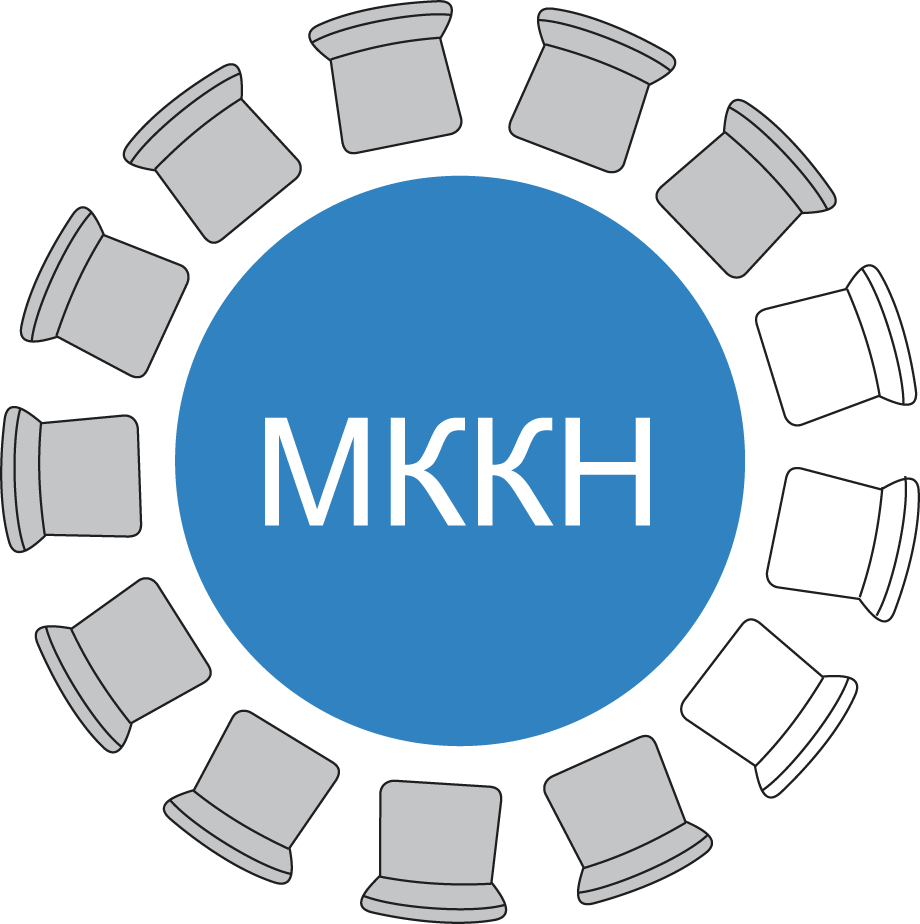 Международный комитет по контролю над наркотикамиФОРМА AСтрана или территория:Дата:Ведомство:Ф.И.О. ответственного должностного лица:Подпись:Звание или должность:Номер телефона:Эл. почта:Статистические данные относятся кСтатистические данные относятся ккварталу календарного года112233445566ГероинГероинГидрокодонГидрокодонГидроморфонГидроморфонДекстроморамидДекстроморамидДигидрокодеинДигидрокодеинДифеноксилатДифеноксилаткилограммыграммыкилограммыграммыкилограммыграммыкилограммыграммыкилограммыграммыкилограммыграммыI.	ВСЕГО ИМПОРТ     ►II.	ИМПОРТИРОВАНО ИЗ: 	(СТРАНЫ)         ▼78899101011111212КаннабисКетобемидонКетобемидонКодеинКодеинКокаинКокаинЛист кокиЛист кокиМаковая солома (М)Маковая солома (М)килограммыкилограммыграммыкилограммыграммыкилограммыграммыкилограммыграммыкилограммыграммыI.	ВСЕГО ИМПОРТ     ►II.	ИМПОРТИРОВАНО ИЗ: 	(СТРАНЫ)         ▼131314141515161617171818Маковая солома (T)Маковая солома (T)МетадонМетадонМорфинМорфинОксикодонОксикодонОксиморфонОксиморфонОпийОпийкилограммыграммыкилограммыграммыкилограммыграммыкилограммыграммыкилограммыграммыкилограммыграммыI.	ВСЕГО ИМПОРТ     ►II.	ИМПОРТИРОВАНО ИЗ: 	(СТРАНЫ)         ▼1919202021212223232424ПетидинПетидинТебаинТебаинТилидинТилидинФолькодинЭтилморфинЭтилморфинкилограммыграммыкилограммыкилограммыкилограммыграммыкилограммыкилограммыграммыкилограммыграммыI.	ВСЕГО ИМПОРТ     ►II.	ИМПОРТИРОВАНО ИЗ: 	(СТРАНЫ)         ▼252526262727282829293030АльфентанилАльфентанилФентанил Фентанил РемифентанилРемифентанилСуфентанилСуфентанилЭторфинЭторфинПиритрамидПиритрамидграммымиллиграммыграммымиллиграммыграммымиллиграммыграммымиллиграммыграммымиллиграммыграммымиллиграммыI.	ВСЕГО ИМПОРТ     ►II.	ИМПОРТИРОВАНО ИЗ: 	(СТРАНЫ)         ▼111111222222Концентрат из маковой соломы (М)Концентрат из маковой соломы (М)Концентрат из маковой соломы (М)Концентрат из маковой соломы (М)Концентрат из маковой соломы (М)Концентрат из маковой соломы (М)Концентрат из маковой соломы (Т)Концентрат из маковой соломы (Т)Концентрат из маковой соломы (Т)Концентрат из маковой соломы (Т)Концентрат из маковой соломы (Т)Концентрат из маковой соломы (Т)Масса бруттоМасса бруттоБМ*БС*БТ*БО*Масса бруттоМасса бруттоБТ*БМ*БО*БС*килограммыграммыкилограммыкилограммыкилограммыкилограммыкилограммыграммыкилограммыкилограммыкилограммыкилограммыI.	ВСЕГО ИМПОРТ     ►II.	ИМПОРТИРОВАНО ИЗ: 	(СТРАНЫ)         ▼333333444444Концентрат из маковой соломы (О)Концентрат из маковой соломы (О)Концентрат из маковой соломы (О)Концентрат из маковой соломы (О)Концентрат из маковой соломы (О)Концентрат из маковой соломы (О)Концентрат из маковой соломы (C)Концентрат из маковой соломы (C)Концентрат из маковой соломы (C)Концентрат из маковой соломы (C)Концентрат из маковой соломы (C)Концентрат из маковой соломы (C)Масса бруттоМасса бруттоБО*БМ*БТ*БС*Масса бруттоМасса бруттоБС*БМ*БТ*БО*килограммыграммыкилограммыкилограммыкилограммыкилограммыкилограммыграммыкилограммыкилограммыкилограммыкилограммыI.	ВСЕГО ИМПОРТ     ►II.	ИМПОРТИРОВАНО ИЗ: 	(СТРАНЫ)         ▼112233445566ГероинГероинГидрокодонГидрокодонГидроморфонГидроморфонДекстроморамидДекстроморамидДигидрокодеинДигидрокодеинДифеноксилатДифеноксилаткилограммыграммыкилограммыграммыкилограммыграммыкилограммыграммыкилограммыграммыкилограммыграммыI.	ВСЕГО ЭКСПОРТ     ►II.	ЭКСПОРТИРОВАНО В: 	(СТРАНЫ)         ▼788991010111112КаннабисКетобемидонКетобемидонКодеинКодеинКокаинКокаинЛист кокиЛист кокиМаковая солома (М)килограммыкилограммыграммыкилограммыграммыкилограммыграммыкилограммыграммыкилограммыI.	ВСЕГО ЭКСПОРТ     ►II.	ЭКСПОРТИРОВАНО В: 	(СТРАНЫ)         ▼131314141515161617171818Маковая солома (T)Маковая солома (T)МетадонМетадонМорфинМорфинОксикодонОксикодонОксиморфонОксиморфонОпийОпийкилограммыграммыкилограммыграммыкилограммыграммыкилограммыграммыкилограммыграммыкилограммыграммыI.	ВСЕГО ЭКСПОРТ     ►II.	ЭКСПОРТИРОВАНО В: 	(СТРАНЫ)         ▼1919202021212223232424ПетидинПетидинТебаинТебаинТилидинТилидинФолькодинЭтилморфинЭтилморфинкилограммыграммыкилограммыкилограммыкилограммыграммыкилограммыкилограммыграммыкилограммыграммыI.	ВСЕГО ЭКСПОРТ     ►II.	ЭКСПОРТИРОВАНО В: 	(СТРАНЫ)         ▼252526262727282829293030АльфентанилАльфентанилФентанилФентанилРемифентанилРемифентанилСуфентанилСуфентанилЭторфинЭторфинПиритрамидПиритрамидграммымиллиграммыграммымиллиграммыграммымиллиграммыграммымиллиграммыграммымиллиграммыграммымиллиграммыI.	ВСЕГО ЭКСПОРТ     ►II.	ЭКСПОРТИРОВАНО В: 	(СТРАНЫ)         ▼111111222222Концентрат из маковой соломы (М)Концентрат из маковой соломы (М)Концентрат из маковой соломы (М)Концентрат из маковой соломы (М)Концентрат из маковой соломы (М)Концентрат из маковой соломы (М)Концентрат из маковой соломы (T)Концентрат из маковой соломы (T)Концентрат из маковой соломы (T)Концентрат из маковой соломы (T)Концентрат из маковой соломы (T)Концентрат из маковой соломы (T)Масса бруттоМасса бруттоБМ*БС*БТ*БО*Масса бруттоМасса бруттоБТ*БМ*БО*БС*килограммыграммыкилограммыкилограммыкилограммыкилограммыкилограммыграммыкилограммыкилограммыкилограммыкилограммыI.	ВСЕГО ЭКСПОРТ     ►II.	ЭКСПОРТИРОВАНО В: 	(СТРАНЫ)         ▼333333444444Концентрат из маковой соломы (O)Концентрат из маковой соломы (O)Концентрат из маковой соломы (O)Концентрат из маковой соломы (O)Концентрат из маковой соломы (O)Концентрат из маковой соломы (O)Концентрат из маковой соломы (C)Концентрат из маковой соломы (C)Концентрат из маковой соломы (C)Концентрат из маковой соломы (C)Концентрат из маковой соломы (C)Концентрат из маковой соломы (C)Масса бруттоМасса бруттоБО*БМ*БТ*БС*Масса бруттоМасса бруттоБС*БМ*БТ*БО*килограммыграммыкилограммыкилограммыкилограммыкилограммыкилограммыграммыкилограммыкилограммыкилограммыкилограммыI.	ВСЕГО ЭКСПОРТ     ►II.	ЭКСПОРТИРОВАНО В: 	(СТРАНЫ)         ▼